PONTYPRIDD RFC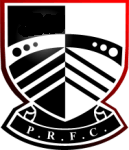 STATISTICS REVIEW2019-2020 SEASONResults for the 2019-20 Season	Played:	19	Won:	10	Drawn:	0	Lost:	9The Indigo Group PremiershipAppearances 2019-2020Total Appearances Current SquadAs many of us have extra time on our hands in the current crisis I thought that some of you might be interested in a review of our performance over the 17 years since the new era of Welsh club rugby started in the 2003-04 season.Summary of Results and Scoring 2003-2020Average Number of Tries Per GameAverage Number of Points Per gameDateOpponentsCompetitionH/AResultTCPDGForAgstTCPDG06/09/2019CardiffPremiershipALost22302324331014/09/2019MerthyrWelsh CupALost32001939631021/09/2019CarmarthenPremiershipHWon22202017310012/10/2019RGC 1404PremiershipALost1010826430018/10/2019Ebbw ValePremiershipHWon43203225322026/10/2019BridgendPremiershipAWon31202321213002/11/2019AberavonPremiershipHLost21101516113017/11/2019NewportPremiershipAWon44303735433023/11/2019MerthyrPremiershipHWon3240317110007/12/2019LlandoveryPremiershipALost1010818212014/12/2019SwanseaPremiershipALost33102426313021/12/2019LlanelliPremiershipHWon22402615211028/12/2019CardiffPremiershipHWon22402625322004/01/2020CarmarthenPremiershipALost22202027332011/01/2020RGC 1404PremiershipHWon33102712210018/01/2020Ebbw ValePremiershipALost1000518212025/01/2020BridgendPremiershipHWon30101817104029/02/2020NewportPremiershipHLost00401217310007/03/2020MerthyrPremiershipAWon33503627421044324104104125231300PosTeam Pl W D L PF PA Diff TF TA TB LB Pts 1Cardiff  161303392243149502972612Carmarthen Quins 17103437227894473253543Aberavon 16110537127299453145534Llandovery 1692534428559433244485Pontypridd 18100839137318414625476Merthyr 188010362374-12454057447RGC 1781840938128534954438Newport 1570829627620373245379Swansea 177010246292-462936343510Llanelli 15609291412-1213751212711Ebbw Vale 174211283348-652741162712Bridgend 183015271494-22329641619Name                               StartedRepl.TotalTCPDGsPointsAaronATKINS01100000DiggyBIRD11415020290127MorganBOSANKO1601600000DafyddCARTER11200000MattDAVIES21300000RossDAVIES21310005RyanDAVIES11200000ChrisDICOMIDIS51600000HuwDOWDEN01100000IoanEVANS02200000KyleEVANS16700000LloydEVANS891700000MasonGRADY909300015CurtisHICKS17800000JamieHILL819300015NathanHUISH12517300015CallyJAMES04400000RhydianJENKINS17810005BenJONES142161913062RobertJONES33610005AlexKNOTT40400000AlunLAWRENCE80800000GarrickLEGGE01100000DafyddLOCKYER16117200010HarriMILLARD10100000SeanMOORE1611710005JamesMURPHY741100000HuwOWEN1511600000KristianPARKER1801810005BenPARRY32500000SionPARRY1161710005JoePOPPLE02200000JoelRAIKES9918200010CurtisREYNOLDS18900000MorganRICHARDS6410300015BaileyROBERTS01100000LloydROWLANDS551010005TomROWLANDS26810005RhysSHELLARD60600000CoreySHEPPARD881610005MorganSIENIAWSKI13013200010GarynSMITH30300000BenSTEPHENS3101300000DaleSTUCKEY17017810042BenWARREN06600000AlexWEBBER16016700035LloydWILKINS02201002GaryWILLIAMS20200000NameStartedRepl.TotalTCPDGsPointsAaronATKINS01100000DiggyBIRD331447780600375MorganBOSANKO2352800000DafyddCARTER11200000RossDAVIES21310005RyanDAVIES11200000ChrisDICOMIDIS3164235851000252HuwDOWDEN1738525832000172IoanEVANS02200000KyleEVANS16700000LloydEVANS23234600000MasonGRADY909300015CurtisHICKS17800000JamieHILL17724700035NathanHUISH12517300015CallyJAMES04400000RhydianJENKINS17810005BenJONES35237626290169RobertJONES19726500025AlexKNOTT344381600080AlunLAWRENCE28533400020GarrickLEGGE01100000DafyddLOCKYER3443738192000460SamMIDDLEMISS02200000SeanMOORE661379600030RhysMORGAN16710005RossMORGAN6142000000JamesMURPHY741100000HuwOWEN29396810005KristianPARKER1901910005BenPARRY32500000SionPARRY1161710005JoelRAIKES71741451300066CurtisREYNOLDS18900000MorganRICHARDS6410300015BaileyROBERTS01100000LloydROWLANDS2514391200060TomROWLANDS26810005RhysSHELLARD2194126050000254CoreySHEPHARD8101810005MorganSIENIAWSKI584621600080GarynSMITH359441700085BenSTEPHENS3101300000DaleSTUCKEY1141412872500377BenWARREN07700000AlexWEBBER111912069000355LloydWILKINS02201002GaryWILLIAMS1274417131200164SeasonPWDL%League Posn.2003-0435242971.432004-05382211559.2102005-0636270975.032006-07291811063.842007-08352411070.032008-0929182965.552009-10372211460.942010-1139341488.512011-12382701171.112012-1334311292.612013-1436272777.812014-1536310586.112015-1635261875.712016-17331901457.652017-1830230776.732018-1933240972.732019-2019100952.65Scoring ForScoring ForScoring ForScoring ForScoring ForScoring AgainstScoring AgainstScoring AgainstScoring AgainstScoring AgainstSeasonTriesConsPensDGsForAgstTriesConsPensDGs2003-0411976797100569278437112004-051045885189470575427842005-061187373897962369436222006-07754953163555264385022007-08985562279249254394922008-09966247375449955374732009-101148179096972184536412010-1113480916112164271496302011-1212981702102361162476542012-1312492823105954153337002013-1413993661108268075526342014-1514388514105648752375012015-161288717197567688561902016-171168640087279397735402017-181218442089966186563902018-19154112390111163184622902019-2044324104104125231300SeasonPTries ForAve./GameTries Agst.Ave./GameDifference2003-04351193.4782.2+412004-05381042.7752.0+292005-06361183.3691.9+492006-0729752.6642.2+112007-0835982.8541.5+442008-0929963.3551.9+412009-10371143.1842.3+302010-11391343.4711.8+632011-12381293.4621.6+672012-13341243.6531.6+732013-14361393.9752.1+642014-15361434.0521.4+912015-16351283.7882.5+402016-17331163.5972.9+192017-18301214.0862.9+352018-19331544.7842.5+702019-2019442.3522.7-8SeasonPlayedForAve./GameAgstAve./GameDifference2003-0435100528.769219.8+3132004-053889423.570518.6+1892005-063697927.262317.3+3562006-072963521.955219.0+832007-083579222.649214.0+3002008-092975426.049917.2+2552009-103796926.272119.5+2482010-1139112128.764216.5+4792011-1238102326.961116.1+4122012-1334105931.154115.9+5182013-1436108230.168018.9+4022014-1536105629.348713.5+5692015-163597527.967619.3+2992016-173387226.479324.0+792017-183089930.066122.0+2382018-1933111133.763119.1+4802019-201941021.641221.7-2